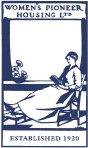 Post title:		Housing OfficerSalary:		£30,000Hours:			Full time 35 hours per weekPlace of work	:	227 Wood Lane, London, W12 0EXClosing date:		Midnight Monday 10 AugustWomen’s Pioneer Housing has a rich history of housing women for almost 100 years. Our values, co-created with our staff and residents, reflect both our history and our future: Positivity, Integrity, One team, Never forgetting the customer, Equality, Empowerment and Responsibility.Our patch-based working approach where frontline staff work as one team helping each other to deliver services and support our residents’ independence and well-being has meant we have continued to deliver high quality services in an unprecedented yearFollowing an internal promotion, we have a vacancy for a full time Housing Officer to manage a patch of around 300 households in West London. This role requires you to work collaboratively with your colleagues in Estate Services, Repairs, Financial Inclusion and Sheltered Housing to provide a resident focused housing management service. This is an exciting and varied role and a rare opportunity to join a specialist organisation championing women’s housing issues.You don’t need to have housing management experience to join us but you should have an exceptional record of customer service, empathy, a capacity to learn and a passion for women’s housing issues. We will provide a comprehensive induction with an opportunity to learn, develop and drive your own work.We have re-evaluated how we work since the global pandemic; the Housing Officer will have an important role to play in the local area but will also be fully enabled to work from home with a laptop and mobile phone. Further, we have a generous flexi – time package available, 26 days annual leave plus bank holidays and a generous pension scheme.Interviews for this role will be held on Tuesday 18 and Thursday 20 August remotely via video call.How to apply:An up-to-date CV which shows your full career history – we recommend that this is no longer than two pages. A supporting statement explaining why you are interested in this role detailing how you are a good candidate for this post and how you fulfil the person specification – we recommend that this is no longer than two pages, please make sure you include examples and expand on your CV.A completed Diversity Monitoring form.Please indicate on your application if you are unable to attend either interview date.Applications must be received by midnight Monday 10 August and emailed to info@woemsnpioner.co.uk with the subject heading marked Housing Officer Recruitment 